JĘZYK ANGIELSKIWRZESIEŃ - tematyka miesiąca 
 Let’s play together!Hello! – witamy sięOne, two, three … - liczymyBlue, red, yellow and green –    rozpoznajemy i nazywamy koloryDot’s Day – Dzień kropki My body – części ciałaSchool objects – przybory szkolne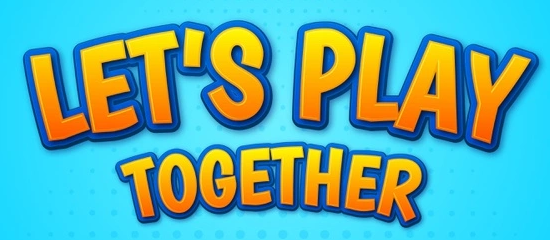 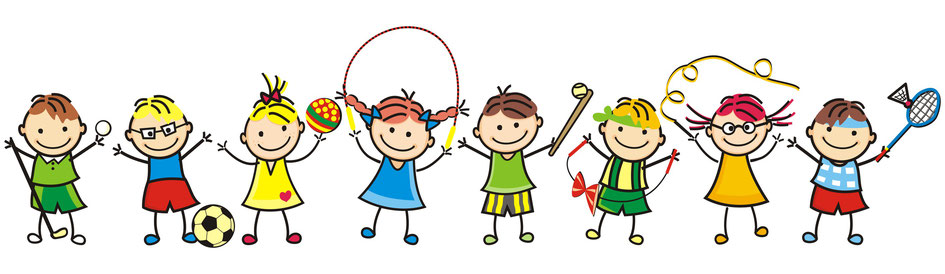 